DEPARTMENT OF EDUCATION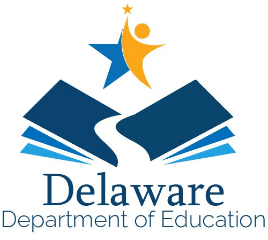 Office of Child Care LicensingNew Castle County:                                                                      Kent & Sussex Counties: 3411 Silverside Road, The Concord, Hagley Building                821 Silver Lake Boulevard, Barratt Building, Suite 103Wilmington, DE 19810                                                                 Dover, DE 19904Phone: (302) 892-5800 Fax: (302) 633-5112                               Phone: (302) 739-5487 Fax: (302) 739-6589Variance Request (one request per form)Variance requested for regulation/rule number:  _____________Regulation Type (check one):   Center   Child Placing Agency   Family   Large Family   Residential/Day Treatment  Youth CampStatus of License (check one):  	 Annual     Initial-Provisional     Provisional    ApplicantCurrent Enforcement Action (check one):    Warning of Probation     Probation    NoneAges and Number of Children Affected:A. 	Licensed capacity:	________________	C.  Ages of children served:	_______________B.	Current enrollment:	________________	D. 	Days and hours of operation:	_______________Time period requested for variance:								Provide detailed responses to items 1 through 4.Reason variance is being requested:Describe alternative method proposed for meeting intent of the regulation:Reason this variance should be granted:  Possible adverse effect on children in care if variance is approved:    Signature:  										       	Date:  					     (My signature attests that the above information is true to the best of my knowledge.)Recommendation(s)/Conditions:_________________________________________________________________________________________________________________________________________________________________________________________________________________________________________________________________________________________________________________________________________________________________________________________________________________________________________________________________________________________________________________________________________________________________________________________________________________________________________________________________________________________________________________________DETERMINATION:  Approved as submitted  Approved with the conditions as described above   Denied as described aboveDirector, Office of Child Care Licensing				                                     Date(Permanent Variance) Associate Secretary, Early Childhood Support                                DateName                                                    TitleDateFacility NameFacility NameLicense #Facility Address________________________________________________Email AddressEmail Address